ΟΡΙΣΤΙΚΑ ΑΠΟΤΕΛΕΣΜΑΤΑ 2023-2024 ΣΤΟ ΠΜΣ ΤΟΥ ΤΕΦΑΑ/ΑΠΘ «Εκπαίδευση στη Φυσική Αγωγή  και στην Προσαρμοσμένη – Ειδική Φυσική Αγωγή» Μετά την αξιολόγηση των αιτήσεων και των σχετικών δικαιολογητικών από την επιτροπή αξιολόγησης και την επιτροπή ενστάσεων, ανακοινώνονται τα οριστικά αποτελέσματα επιτυχόντων και επιλαχόντων ανά κατεύθυνση και σύμφωνα με τα μόρια τα οποία συγκέντρωσαν.Στο τέλος αναγράφονται οι επιλαχόντες κατά σειρά αξιολογικής κατάταξης οι οποίοι θα καλύψουν πιθανά κενά επιτυχόντων υποψηφίων που δεν θα ολοκληρώσουν τη διαδικασία εγγραφής. Επίσης, εάν κάποιος είναι επιτυχών στη δεύτερη προτίμηση του, βρίσκεται στη λίστα επιλαχόντων στην πρώτη προτίμηση. Εάν όμως είναι επιτυχών στην πρώτη προτίμηση, δεν βρίσκεται στη λίστα επιλαχόντων στη δεύτερη προτίμηση.Όσοι έχουν δικαίωμα αίτησης για απαλλαγή διδάκτρων (δείτε τις οδηγίες στην σχετική ανακοίνωση στο site), καταθέτουν όλα τα έγγραφα σε ένα pdf από 30 Σεπτεμβρίου έως 6 Οκτωβρίου 2023 και ώρα 13.00, ηλεκτρονικά στο email msc-pe@phed.auth.gr. 
Την Παρασκευή 13 Οκτωβρίου 2023 και ώρα 15:00 θα αναρτηθούν τα αποτελέσματα  για τη δυνατότητα απαλλαγής από τα τέλη φοίτησης στους επιτυχόντες φοιτητές που έχουν το δικαίωμα σύμφωνα με όσα ορίζονται στο Άρθρο 35, του ν. 4485/2017.	Σας γνωρίζουμε ότι οι εγγραφές των επιτυχόντων θα πραγματοποιηθούν ηλεκτρονικά από 13 έως 22 Οκτωβρίου 2023 (θα αναρτηθεί σχετική ανακοίνωση στο site).	
Παρακαλούμε σε περίπτωση μη αποδοχής της θέσης, να μας στείλετε email με τα στοιχεία σας και ότι δεν θα αποδεχτείτε τη θέση.Τέλος, στην περίπτωση μη εγγραφής επιτυχόντων μεταπτυχιακών φοιτητών, οι επιλαχόντες θα ενημερωθούν από την Γραμματεία.Ακολουθούν οι πίνακες με τις αξιολογικές κατατάξεις των υποψηφίων φοιτητών/-τριών:Συγκεκριμένα εισάγονται ανά κατεύθυνση οι παρακάτω:Η επιτροπής αξιολόγησης των αιτήσεων εισδοχής για το ακαδημαϊκό έτος 2023-2024:Ροδαφηνός Άγγελος, Αναπληρωτής ΚαθηγητήςΧατζηνικολάου Κωνσταντίνος, μέλος ΕΔΙΠΧριστοδουλίδης Τριαντάφυλλος, μέλος ΕΕΠΑΡΙΣΤΟΤΕΛΕΙΟΠΑΝΕΠΙΣΤΗΜΙΟΘΕΣΣΑΛΟΝΙΚΗΣ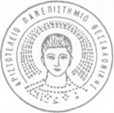 ARISTOTLEUNIVERSITY OFTHESSALONIKIΤμήμα Επιστήμης Φυσικής Αγωγής και Αθλητισμού Πρόγραμμα Μεταπτυχιακών Σπουδών«Εκπαίδευση στη Φυσική Αγωγή  και στην Προσαρμοσμένη – Ειδική Φυσική Αγωγή»Department of Physical Education & Sports SciencePost Graduate ProgramThessaloniki, HellasΤηλέφωνο: 2310 992242Email: msc-pe@phed.auth.grhttp://physicaleducation.phed.auth.gr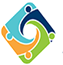 Κατεύθυνση: ΕΚΠΑΙΔΕΥΤΙΚΑ ΜΟΝΤΕΛΑ ΣΤΗ ΦΥΣΙΚΗ ΑΓΩΓΗ (25 επιτυχόντες)Κατεύθυνση: ΕΚΠΑΙΔΕΥΤΙΚΑ ΜΟΝΤΕΛΑ ΣΤΗ ΦΥΣΙΚΗ ΑΓΩΓΗ (25 επιτυχόντες)Κατεύθυνση: ΕΚΠΑΙΔΕΥΤΙΚΑ ΜΟΝΤΕΛΑ ΣΤΗ ΦΥΣΙΚΗ ΑΓΩΓΗ (25 επιτυχόντες)Α/ΑΑριθμός ΠρωτοκόλλουΣύνολο ΜορίωνD434A7B873,8A889F17864,1E271E4E661,43281668B60,37D5B4F7F57,632E2702756,96DB2D77353,9D8DE98B553,425DFF5D353,1BB3AC80C52,422D982D450799B932649,2A5DB09C147,477A5E5B247,20EFC9FAB46,7C6738ED146,44712069E45,64B73F76545,1F153886644,6E47DC8E143,8F27C397543,14EC2547A42,4B9A3D08D42,45302203942,260EFEB4141,8Κατεύθυνση: ΠΡΟΣΑΡΜΟΣΜΕΝΗ – ΕΙΔΙΚΗ ΦΥΣΙΚΗ ΑΓΩΓΗ (25 επιτυχόντες)Κατεύθυνση: ΠΡΟΣΑΡΜΟΣΜΕΝΗ – ΕΙΔΙΚΗ ΦΥΣΙΚΗ ΑΓΩΓΗ (25 επιτυχόντες)Κατεύθυνση: ΠΡΟΣΑΡΜΟΣΜΕΝΗ – ΕΙΔΙΚΗ ΦΥΣΙΚΗ ΑΓΩΓΗ (25 επιτυχόντες)Α/ΑΑριθμός ΠρωτοκόλλουΣύνολο ΜορίωνC3B0FD5273,28EFF035066,8659A74BA66,4BF7773CA63,7BEB600FF62,81E18FD6760,47890D25160,44FBF3B2257,7961F369B57,6C269DAAF56,99AB0C58E56,8AD4EAFF056,4ABDEF6BB56,13B1A799B55,5F05DF46B55,4ADAAF78155,33EFACF0254,3973E0B9353,6D504697053,285AD7E1352,485B9F9BC52,306C9E1A552D083C12E50,95EBBB6D450,3B1B5059950,1Κατεύθυνση: ΕΚΠΑΙΔΕΥΤΙΚΑ ΜΟΝΤΕΛΑ ΣΤΗ ΦΥΣΙΚΗ ΑΓΩΓΗ Επιλαχόντες: (76 επιλαχόντες)Κατεύθυνση: ΕΚΠΑΙΔΕΥΤΙΚΑ ΜΟΝΤΕΛΑ ΣΤΗ ΦΥΣΙΚΗ ΑΓΩΓΗ Επιλαχόντες: (76 επιλαχόντες)Κατεύθυνση: ΕΚΠΑΙΔΕΥΤΙΚΑ ΜΟΝΤΕΛΑ ΣΤΗ ΦΥΣΙΚΗ ΑΓΩΓΗ Επιλαχόντες: (76 επιλαχόντες)Α/ΑΑριθμός ΠρωτοκόλλουΣύνολο Μορίων37DC55BA41,67045A90F41,2767EB9C841,2F5A4C3EC4148B29FA640,9D557034A40,555E6930840,487684C8540,4DBB75FA440,289CD5F5140,1DA0CBC52407541579139,8EF083AEA39,8AF2145FE39,83D1B633439,8E008F7A739,8321CEE2339,73BFF354B39,575EA542739,48EE0DBB339,2147B4A2D39788B084238,9D7880D1838,951CF1DE738,819937AF638,4CEA1043638AB07D69F37,8E754D41237,74A76A2F937,6B8F97E0F37,592E2BCA837,51675766237,52BB81FCB37,43198C20E37,10D556F8D37,14FC6A5AA36,97511BA6836,9289B8A4736,7EE4F638736,77599B2BA36,61927B10836,5F8B3964F36,447EABE0536,4F76B9D4D36,3113E0C1A36,3CC9D673C36,17A038DF336799DA2DC3623D7004135,8079BC88535,5B272A19035A61D06BE34,7E7A66DC834,485B9F59934,355848F9034,203343AE134,2AD22DC0933,75CDB8B9F33,6ACA76F6933,230E7014433252DFEFB331C55332E32,8AECD6E0032,64C52177332,523E6A61932,3085436B031,635C110F031,4EA67D9B431,2BF6FB8B429,850AB38CA28,8CCFC089728,3C0A6B9F928,118A7B2CB28D63CFA8927,67EC53F8A26,701789D4226,7Κατεύθυνση: ΠΡΟΣΑΡΜΟΣΜΕΝΗ – ΕΙΔΙΚΗ ΦΥΣΙΚΗ ΑΓΩΓΗ Επιλαχόντες: (75 επιλαχόντες)Κατεύθυνση: ΠΡΟΣΑΡΜΟΣΜΕΝΗ – ΕΙΔΙΚΗ ΦΥΣΙΚΗ ΑΓΩΓΗ Επιλαχόντες: (75 επιλαχόντες)Κατεύθυνση: ΠΡΟΣΑΡΜΟΣΜΕΝΗ – ΕΙΔΙΚΗ ΦΥΣΙΚΗ ΑΓΩΓΗ Επιλαχόντες: (75 επιλαχόντες)Α/ΑΑριθμός ΠρωτοκόλλουΣύνολο Μορίων799B932649,27B232C2948,8653F1A4C47,40EFC9FAB46,7C6738ED146,4F5A4C3EC463DDD61FC467676B14245,4F153886644,63BFF354B44,5D7880D1843,9E47DC8E143,8ECF0F44A43,3F27C397543,14EC2547A42,4B9A3D08D42,45302203942,24FC6A5AA41,960EFEB4141,8EE4F638741,737DC55BA41,647EABE0541,4767EB9C841,26F5E34AD4148B29FA640,9D557034A40,555E6930840,487684C8540,4DBB75FA440,289CD5F5140,1DA0CBC52407541579139,8E13B2EED39,8AF2145FE39,83D1B633439,8A61D06BE39,7CB90B7AD39,695A1968139,575EA542739,455848F9039,203343AE139,28EE0DBB339,2788B084238,9BFC04F2B38,951CF1DE738,86C2B198538,719937AF638,45601326E38,1AB07D69F37,8E754D41237,74A76A2F937,6B8F97E0F37,592E2BCA837,51675766237,52BB81FCB37,47511BA6836,9289B8A4736,77599B2BA36,61927B10836,5F76B9D4D36,3CC9D673C36,19DFF35A536,17A038DF336799DA2DC36EDAABDFE35,5B272A190352783D85834,28C08ECEF345CDB8B9F33,6ACA76F6933,21C55332E32,8AECD6E0032,64C52177332,523E6A61932,3085436B031,6